İL	   :ORDUTARİH : 22.09.2017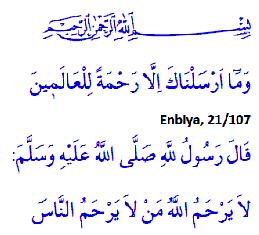 MERHAMETMuhterem Müslümanlar!Her insanın sahip olması gereken güzel huylardan biri de merhamettir.İnsanların hoşgörü ve değerlere sahip olması merhametleri ile sağlanır. Şefkat ve merhamet duygularına sahip olan insanlar bağışlayıcı ve affedici duruşlar sergilerler. Merhamet gösteren her zaman merhamet görerek sevilirler ve saygı görerek yaşarlar.Buna en güzel örneği yine Peygamber Efendimiz bizlere şöyle hatırlatmaktadır."Allah merhametini yüz parçaya ayırdı, doksan dokuz parçasını kendi yanında tuttu, bir parçasını yeryüzüne indirdi. İşte bu bir parça rahmet sebebiyle yaratıklar birbirine merhamet eder. Hatta yavrulu hayvan, bir tarafını incitir endişesiyle ayağını yavrusundan sakınır"Okumuş olduğum ayeti kerimede de Allah u Teâlâ şöyle buyurmaktadır:  “Rahmetim, her şeyi kuşatmıştır, ayrıca rahmetimi Allah korkusu taşıyanlara, zekâtı verenlere ve ayetlerimize inananlara yazacağım.”(1)Kıymetli Müslümanlar!İnsan, samimi imanının derinliğine göre sever, sevilir. Allah’ın yarattığı varlıklardaki sevgi, şefkat ve coşku meydana getiren yönleri görebilir; tümünden haz alır. Gerçek anlamda iyi, şefkatli, merhametli olmak imanın getirdiği birer nimettir; birer güzelliktir. Peygamber efendimiz yine başka bir hadisinde : “Allah merhametli olan kullarına merhamet eder. Siz  yeryüzündekilere merhamet edin ki, yücelerde olan Allah da size merhamet etsin,”(2) buyurmuşlardır.Yine bir genelleme yapacak olursak merhamet mü'minlerin de temel özelliklerindendir. Bu nedenle Kur'an mü'minlerin birbirlerine karşı merhametli olduklarını belirtir (3). Başka bir yerde de kurtuluşa eren, ahirette kitapları sağ ellerinden verilen mü'minlerin nitelikleri sayılırken "Sonra inanıp birbirlerine sabır tavsiye edenlerden, merhametli olmayı tavsiye edenlerden olmaktır"(4)buyurulur. Kur'an'ın bu tutumuna uygun olarak Hz. Peygamber (s.a.s) de merhamet konusu üzerinde önemle durmuş, teşvik etmiş, zaman zaman katı ve acımasız davranan insanları uyarmıştır. Sözgelimi bir hadislerinde: "Merhamet etmeyene merhamet edilmez"(5) buyurmuştur. Diğer bir hadislerinde de insanın merhametinin Allahın kendisine göstereceği merhametin nedeni olduğunu şöyle belirtir: "İnsanlara merhamet etmeyen kimseye de Allah merhamet etmez". "Siz yerdekilere merhamet edin ki göktekiler (Allah ve melekler) de size merhamet etsin" hadisi de aynı olguyu farklı biçimde yeniden vurgular.Aziz mü’minler !İnsanların hoşgörü ve değerlere sahip olması merhametleri ile sağlanır.  Şefkat ve merhamet duygularına sahip olan insanlar bağışlayıcı ve affedici duruşlar sergiler. Merhamet gösteren her zaman merhamet görerek sevilirler. Bizler birer birey olarak ilk önce merhameti kendimizde göstermeli daha sonrada ailemizden komşularımızdan ve elimizin altındakilere de göstererek tüm dünyaya yaymakla görevli olduğumuzu da unutmamamız gereklidir.Hutbemizi yine bir hadisle bitirmek istiyorum“Merhametli olmadıkça iman etmiş sayılmazsınız.” buyurdu. Sahabiler “Bizler merhametli insanlarız.” dediler. Bunun üzerine Resûlullah “Bu merhamet, birinizin kendi arkadaşına gösterdiği merhamet değildir. Şüphesiz (benim kastettiğim) merhamet, bütün insanlara ve her şeye karşı merhametli olmaktır.” buyurdular.Araf Suresi Ayet 156Tirmizi, Birr, 16 (el-Fetih, 48/29).(el-Beled, 90/17)(Buhari, Edeb, 18)Halil DÖNMEZKarahamza Mahallesi Merkez Yeni CamiiÇatalpınar 